Prawo spadkowe Warszawa. Co warto wiedzieć ?Podział spadku jest jednym z najważniejszych elementów procesu dziedziczenia majątku po zmarłej osobie. W Polsce obowiązują określone zasady podziału spadku, które reguluje Kodeks cywilny. Jednakże, często zdarza się, że dziedziczenie i podział spadku stają się przedmiotem sporu, szczególnie w przypadku gdy dziedziców jest wielu, a spadkodawca nie zostawił testamentu.Czym jest prawo spadkowe ?Prawo spadkowe to zbiór przepisów prawnych regulujących dziedziczenie i podział majątku po zmarłym. Określa, kto jest spadkobiercą, jakie prawa i obowiązki mu przysługują oraz jak powinien przebiegać proces podziału majątku między spadkobierców. Prawo spadkowe umożliwia także swobodne dysponowanie majątkiem za życia poprzez sporządzenie testamentu. Celem prawa spadkowego jest zapewnienie porządku i ochrona interesów spadkobierców w związku z dziedziczeniem i podziałem majątku po zmarłym. 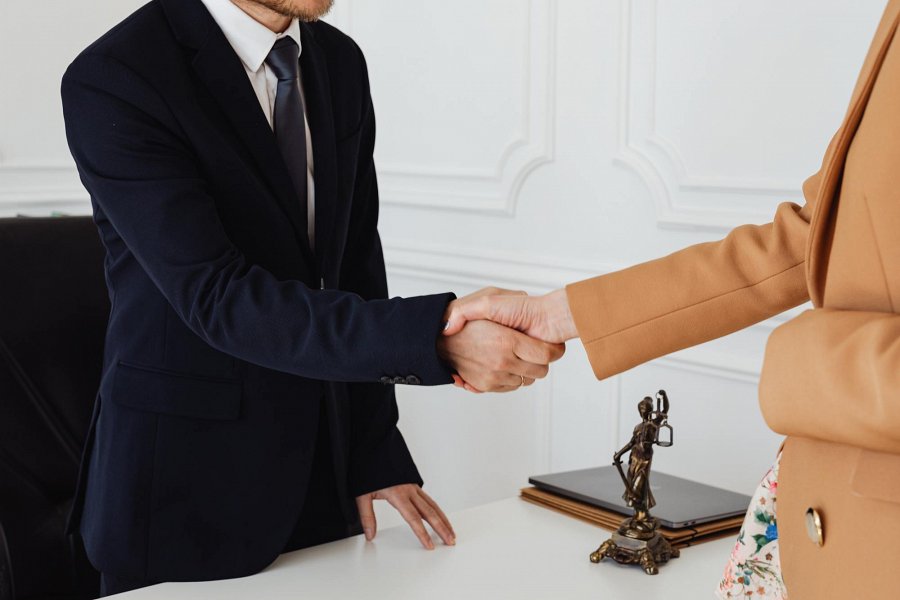 Prawa przysługujące spadkobiercySpadkobiercy mają szereg praw związanych z dziedziczeniem i podziałem majątku po zmarłym. Oto najważniejsze z nich:l Prawo do dziedziczenia - spadkobiercy dziedziczą po zmarłym jego cały majątek lub określoną jego część, zgodnie z przepisami prawa spadkowego.l Prawo do wniesienia sprzeciwu wobec aktu poświadczenia dziedziczenia - jeśli spadkobiercy nie zgadzają się z treścią aktu poświadczenia dziedziczenia, mogą wnieść sprzeciw w ciągu 6 miesięcy od jego doręczenia.l Prawo do sporządzenia testamentu - spadkobiercy mogą przed śmiercią sporządzić testament, w którym określą, komu przekażą swój majątek po swoim zgoniel Prawo do informacji o stanie majątku - spadkobiercy mają prawo do informacji o stanie majątku po zmarłym, w tym do zapoznania się z dokumentami dotyczącymi jego posiadania i długów.l Prawo do podziału spadku - jeśli spadkobiercy nie zawrą umowy co do podziału spadku, mają prawo wystąpić do sądu z wnioskiem o wyznaczenie rzeczoznawcy majątkowego lub o rozwiązanie sporu dotyczącego podziału spadku.l Prawo do wyboru formy otrzymania udziału w spadku - spadkobiercy mają prawo wybrać, czy chcą otrzymać swój udział w spadku w naturze, czy też w pieniądzu.l Prawo do wykupu udziału innych spadkobierców - jeśli jednemu ze spadkobierców zależy na przejęciu całego spadku, ma prawo do wykupienia udziału pozostałych spadkobierców.l Prawo do odrzucenia spadku - jeśli spadkobierca nie chce dziedziczyć po zmarłym, ma prawJak wygląda proces podziału spadku ?W punktach poniżej został przedstawiony przebieg takiego procesu :l Wniosek o spisanie aktu poświadczenia dziedziczenia należy złożyć u notariusza.l Następnie spadkobiercy dokonują inwentaryzacji majątku oraz próbują osiągnąć porozumienie co do podziału.l W przypadku braku porozumienia, można złożyć wniosek o wyznaczenie rzeczoznawcy majątkowego do sądu.l Rzeczoznawca dokonuje wyceny majątku i sporządza projekt podziału, który przedstawia się spadkobiercom.l Spadkobiercy muszą wyrazić zgodę na projekt podziału lub zgłosić swoje uwagi.l W przypadku braku porozumienia, sprawa trafia do sądu, który dokonuje ostatecznego podziału majątku.l Po zatwierdzeniu podziału przez notariusza lub sąd, spadkobiercy przystępują do faktycznego podziału majątku.